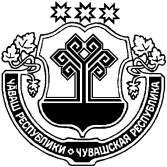 Об утверждении Правил землепользования и застройки Караевского  сельского поселения Красноармейского района Чувашской РеспубликиВ соответствии со статьями 30-33 Градостроительного кодекса Российской Федерации, Федерального закона от 6 октября 2003 года № 131-ФЗ «Об общих принципах организации местного самоуправления в Российской Федерации», пункта 2 ст. 7 Земельного кодекса Российской Федерации,Собрание депутатов Караевского сельского поселения Красноармейского района Чувашской Республики решило:1. Утвердить Правила землепользования и застройки Караевского сельского поселения Красноармейского района Чувашской Республики, согласно приложению. 2. Признать утратившим силу решение Собрания депутатов Караевского сельского  поселения Красноармейского района Чувашской Республики от 25.05.2017 г. № С-15/1 «Об утверждении правил землепользования и застройки Караевского сельского   поселения Красноармейского района Чувашской Республики».3. Настоящее решение вступает в силу после официального опубликования в периодическом печатном издании «Караевский Вестник» и подлежит размещению на официальном сайте Караевского сельского поселения в сети «Интернет».Председатель Собрания депутатовКараевского сельского поселения                                                      А. И. СеменовЧĂВАШ РЕСПУБЛИКИКРАСНОАРМЕЙСКИ РАЙОНẺЧУВАШСКАЯ РЕСПУБЛИКА КРАСНОАРМЕЙСКИЙ РАЙОН  КАРАЙ ЯЛ ПОСЕЛЕНИЙĚН ДЕПУТАТСЕН ПУХĂВĚ ЙЫШĂНУ 2019.10.10   № С-44/2Карай ялěСОБРАНИЕ ДЕПУТАТОВ КАРАЕВСКОГО СЕЛЬСКОГО ПОСЕЛЕНИЯРЕШЕНИЕ10.10.2019   № С-44/2с. Караево